Школьный этап всероссийской олимпиады школьников по математике4 класс4.1 В записи  вместо знаков «» поставьте знаки «+» или «-» так, чтобы равенство стало верным.4.2 Собираясь в школу, Миша нашёл под подушкой, под диваном, на столе и под столом все необходимое: тетрадь, шпаргалку, плеер и кроссовки. Под столом он нашёл не тетрадь и не плеер. Мишины шпаргалки никогда не валяются на полу. Плеера не оказалось ни на столе, ни под диваном. Что где лежало, если в каждом из мест находился только один предмет?4.3 По какой цене за килограмм нужно продавать смесь конфет «Солнышко» и «Луна», если цена «Солнышка» 50 рублей за кг, цена «Луны» – 70, и в смеси «Луны» втрое больше, чем «Солнышка»?4.4 Придумайте фигуру из 12 клеток, которую можно разрезать как на фигурки, нарисованные слева, так и на фигурки, нарисованные справа. Не забудьте показать, как именно надо разрезать.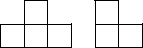 4.5 К числу разрешено добавлять 3 или умножать на 2. Можно ли с помощью нескольких таких операций из 1 получить 2018?